Из опыта работыРегиональный компонент дошкольного образования как одно из условий реализации ФГОС       В нашем дошкольном учреждении проводится большая работа по приобщению детей к культурному наследию  Алтайского края.                                                                                   Детский сад расположен  в центре рабочего поселка Тальменка. Непосредственная близость с районной детской библиотекой и  краеведческим музеем позволяет вести сотрудничество по приобщению к культуре родного края.                                                  Специалисты детской районной библиотеки подготовили интересную встречу для старших дошкольников на тему «Тальменка-моя малая родина» и сеанс природолюбия «В лес по загадки…»                                                                                                                         Сотрудники районного краеведческого музея не только рады принять детей для посещения этнографических залов, но и частые гости в детском саду с реализацией проектов «Из глубины веков»,  «Капустник», мастер-класс «Куклы обереги» и др.                               В ДОУ функционирует  музейном комплекс  «Русская изба», «Блошиный рынок», «Городская комната» (конец xix- начало xx века).  целью которого является представление традиционной культуры родного народа.  Подбором предметов русского быта занимались педагоги и родители. Здесь системно  проводятся занятия с детьми, мастер-классы, оформляются выставки народно-прикладного творчества. 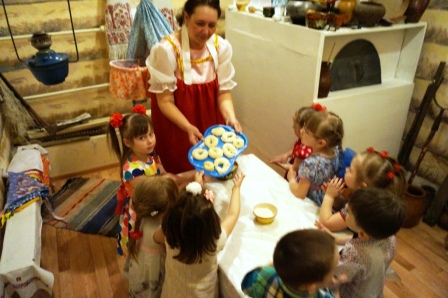     Использование  регионального компонента в направлении социально-коммуникативного развития ребенка включает:- развитие игровой деятельности, в которой отражается окружающая действительность Алтайского края: мир взрослых людей, формирование представлений о труде и  профессиях; - обеспечение безопасности детей дошкольного возраста на улицах и дорогах родного поселка, а так же вблизи водоемов рек Чумыш, Тальменка, озера Хомутинка.- расширение знания детей о работе дома культуры, школы, библиотеки, музея, почты, пожарной службы, полиции, службы скорой медицинской помощи,  рабочего поселка Тальменка.     Задачи реализуются через разнообразные формы работы с детьми: оформление альбомов с видами поселка памятниками, улицами, социальными объектами, экскурсии; встречи с интересными людьми; целевые прогулки; дидактические игры; коллекционирование; просмотр и обсуждение слайдовых презентаций;Позавательное и речевое развитие проходит через:- тематические беседы  «Звери и птицы наших лесов», «Наводнение на реке Чумыш», «Труд на селе», «Герои России и Тальменского района»;- рассматривание картин, фотографий, экспонатов музея; заучивание стихов, пословиц и поговорок;- знакомство  с легендам Алтайского края «О Чумыше», «О ленточном боре», «Легенда о кедре» и др.Художественно-эстетическое направление ориентировано на продуктивную деятельность: «С чего начинается Родина?», «Деревья в нашем детском саду», «Обитатели рек и озер Тальменского района, «Как мы ходили в музей», «Нарисуй старинные дома родного поселка», декоративное рисование по мотивам урало-сибирской росписи.Музыкальные руководители ДОУ создают условия для разучивания музыкально-фольклорных произведений, народных танцев и хороводов, знакомят с народными музыкальными  инструментами.  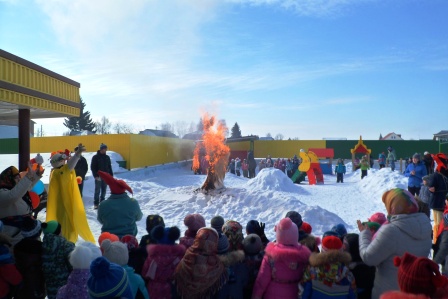 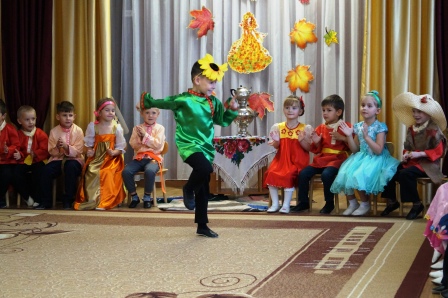     Физическое развитие осуществляется через фольклорные праздники «Ярмарка» «Масленица», «Молодецкие состязания»; народные игры «Гори, гори ясно», «Золотые ворота», «Цепи кованые» «Заря-заряница», «Где был Иванушка?», и пр. Педагогами детского сада разработаны и успешно реализуются педагогические проекты  «Мой край, моя Тальменка!»,  «Подвижные народные игры»,  «Куклы-обереги»,   «Ремесла народа», «Устное народное творчество»,  «Мини-музей  русская матрешка»,     «Что носили наши предки?» и др. В процессе проектной деятельности  дети знакомятся с особенностями  этноса,  разнообразием традиций и обычаев  народов проживающих на территории края.   Взаимодействие с родителями  нашло отражение в следующих видах деятельности: -участии в проектной деятельности «Традиции семьи», «Родительский дом  -начало начал…»;- создании генеалогического древа семьи;- организации группового мини-музея  (сбор экспонатов, подбор игрушек, книг, иллюстраций);- сопровождении детей во время экскурсий;-оформлении семейных альбомов.- изготовлении народных костюмовДля успешной реализации задач регионального компонента в  методическом кабинете ДОУ имеются различные дидактические материалы: -фотоальбомы «Моя Тальменка», «Барнаул», «Люди, прославившие Алтайский край» и др-видеоматериалы:   «Легенды и сказания Алтайского края»,  «Колывань камнерезная»,«К истокам русской культуры», «Одежда сибиряков в прошлом» и др.- художественная литература  (стихи и рассказы  писателей-земляков)С целью систематизации, обобщения и углубления знаний педагогов, в ДОУ проводятся консультации, семинары-практикумы, круглые столы, мастер-классы по реализации регионального компонента в повседневной жизни детского сада. Современному педагогу не только необходимо знать все то, что связано с региональным компонентом, но и уметь передать детям свои знания.                                